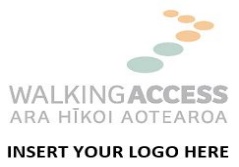 Contractor/Visitor Sign in FormHealth and Safety at Work Act 2015 (HSWA) requires that all visitors and contractors have a responsibility to act in a safe and responsible manner, observing the health and safety rules to ensure that no hazards are created to people or property. You are to obey all reasonable instructions and signs whilst on site.Company namePerson nameDateTime inTime outSign out